Az Emberi Erőforrások Minisztériuma által kiírt, „A köznevelési és kulturális intézményekben működő tehetséggondozó programok támogatása” című pályázat keretén belül, a „Rendhagyó művészettörténet gyermekektől gyermekeknek címmel megvalósult projekt kiállítása. A Rendhagyó művészettörténet gyermekektől gyermekeknek című projekt már hagyományokkal rendelkező program intézményünkben. A „Művészettörténeti kalandozások gyerekeknek”, a „Festők gyermekszemmel” valamint „Szinyei "színei" (Szinyei-Merse Pál Majális című képének projektszintű feldolgozása)”című tehetségműhelyek munkájának folytatása. A foglalkozások az előző tanévben indultak A Kecskeméti Kodály Iskoláért Alapítvány székhelyén, de a rendkívüli helyzet miatt márciusban felfüggesztésre kerültek. A már megtartott és az ezt követő munkák során három festő, Szinyei-Merse Pál, Rippl-Rónai József és Csontváry-Kosztka Tivadar munkásságával ismerkedhetnek meg a gyerekek. A művészek életét és a kiválasztott műveket tanulmányozva, változatos technikákkal alkotják újra az általuk kiválasztott képeket, a vizuális művészetek segítségével megfogalmazzák véleményüket a megismert művészekről és művészeti ágakról, kifejezik gondolataikat az alkotótevékenység fontosságáról. 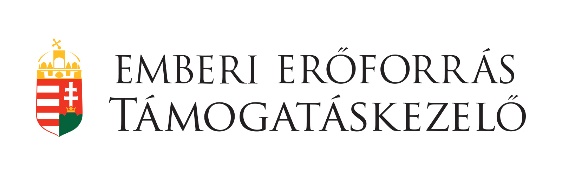 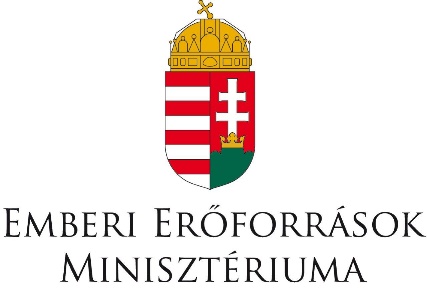 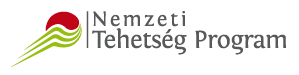 